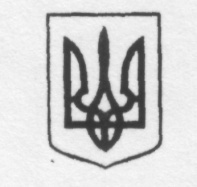 УКРАЇНАМІНІСТЕРСТВО ОСВІТИ І НАУКИЗагальноосвітня школа І-ІІІ ступенів с. ПорикНАКАЗ«03» серпня 2020 р.                 с. Порик                                         № 06-уПро випуск учнів із школиВідповідно до Закону України «Про повну загальну середню освіту»,  Порядку зарахування, відрахування та переведення учнів до державних та комунальних закладів освіти для здобуття повної загальної середньої освіти (наказ МОН № 367 від 16 квітня 2018 року) та згідно заяви батьків,  НАКАЗУЮ:П.1. Вивести із списків учнів школи учня 7-го класу – Коробку Олександра Васильовича:П.2. П.1. Вивести із списків учнів школи учня 6-го класу – Коробку Павла ВасильовичаП.2. Класним керівникам Мартинюк С.В. та Іванцову М.І. зробити відповідні записи в особових справах учнів.П.3. Заступнику директора школи з НВР Ошівській І.В. зробити записи про вибуття учнів в Алфавітній книзі, розмістити наказ на вебсайті школи, до 04.08.2020 р.П.4. Контроль за виконанням наказу залишаю за собою.Директор школи 				С.МартинюкЗ наказом ознайомлені:                            І.Ошівська                                      С.Мартинюк                             М.Іванцов